Pridruži jajaPOTREBNI MATERIJAL:4 posude od jogurta,  kutije od kinder jaja, flomasteri u 4 boje ili izolir trakaOPIS AKTIVNOSTI: Napraviti 4 gnijezda te pticu u boji za svako gnijezdo, jaja označiti bojama, zatim svakoj ptici pridružiti njezina jaja.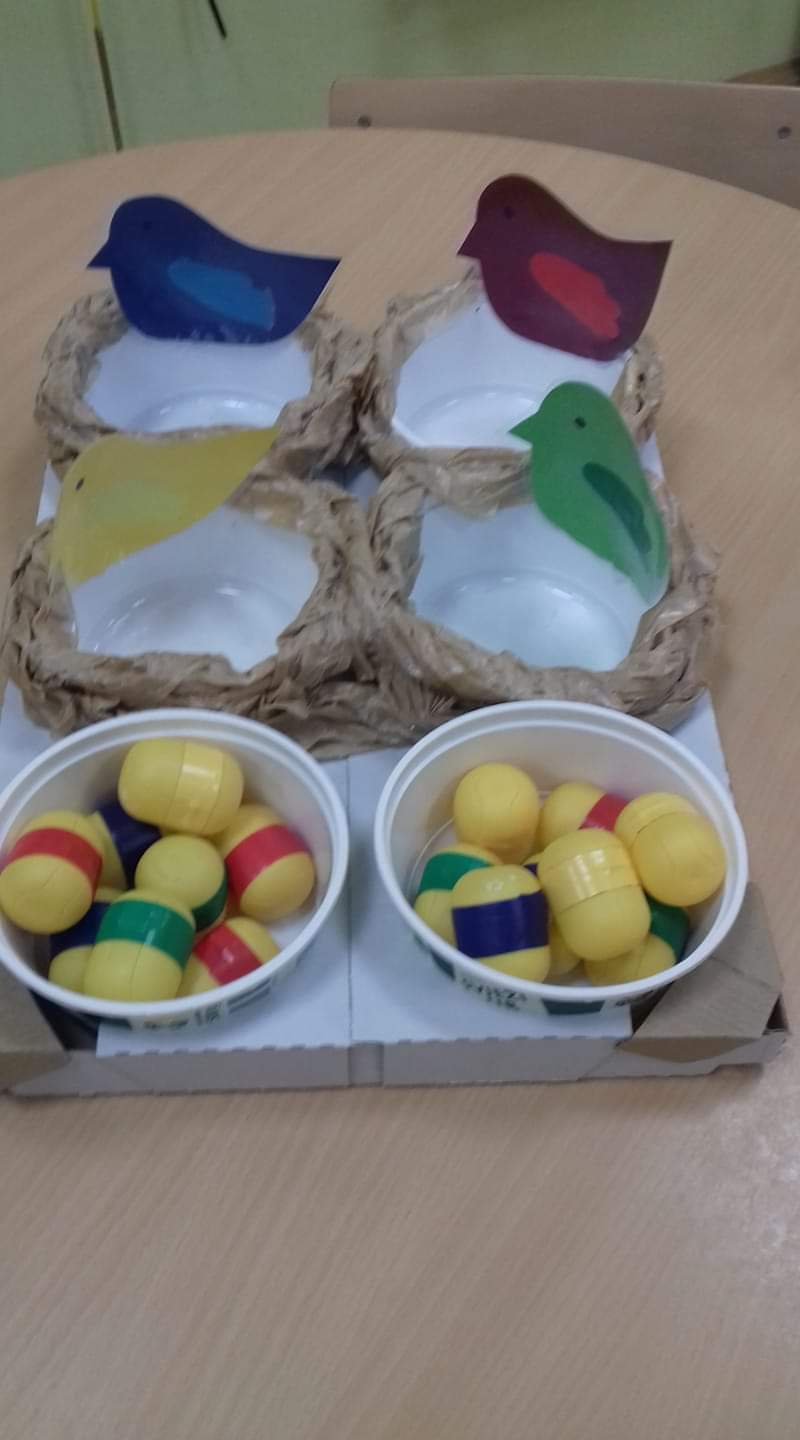 CILJ: Ovom igrom kod djece utječemo na razvoj vizualne percepcije.NizanjePOTREBNI MATERIJAL:Papir, marker, gumbi, kamenčići ili neki manji predmetiOPIS AKTIVNOSTI:Nacrtati linije ( valovite, kose, isprekidane…) zatim nanizati predmete po zadanoj liniji.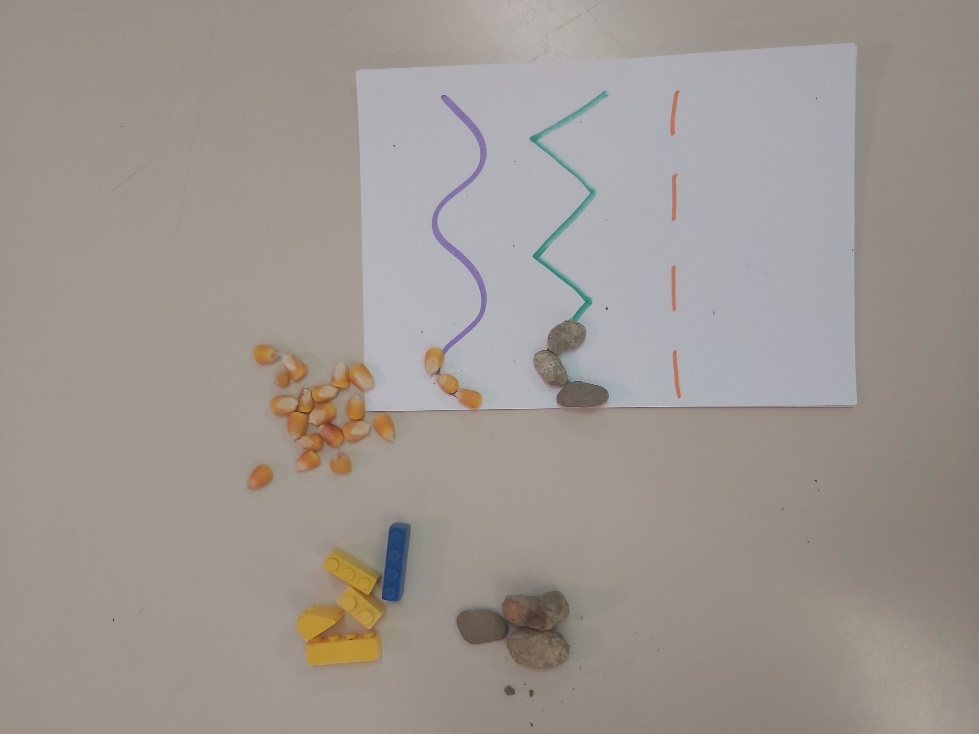 CILJ: Ovom igrom potičemo razvoj preciznosti i fine motorike.Slikanje ledom u bojiPOTREBNI MATERIJAL:Manje posude ili vrećice za led, tempera ili jestiva boja , papirOPIS AKTIVNOSTI: Slikati i bojati oblike prema želji.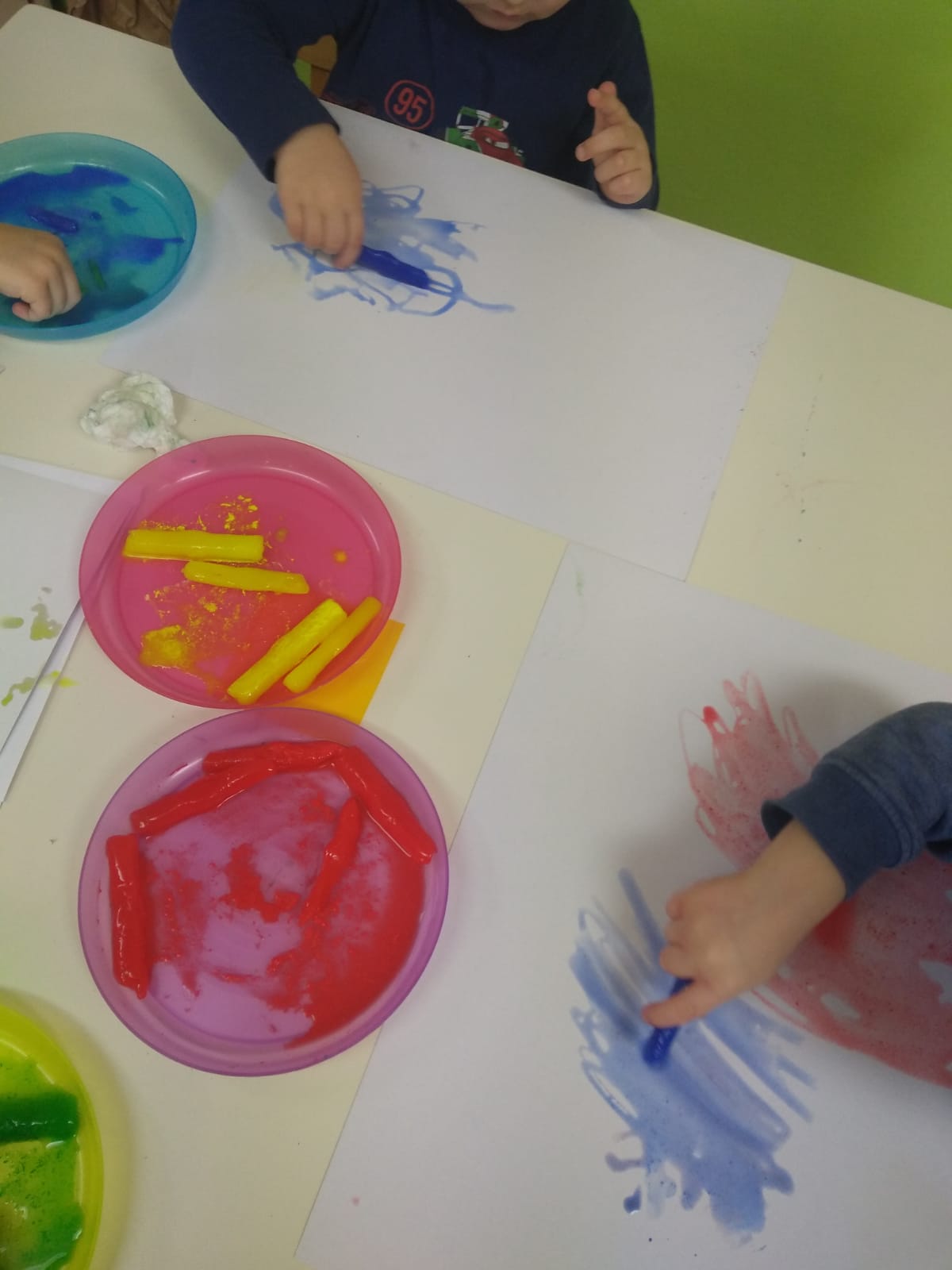 CILJ: Ova aktivnost razvija senzibilitet za nova likovna sredstva i kreativno izražavanje.Domaći plastelinPOTREBNI MATERIJAL:Šalica mekog brašnaŠalica vruće vode Pola šalice soli2 velike žlice biljnog ulja 2 žličice vinske ili limunske kiselinePrehrambene bojeZrna riže ili šljokice po izboruOPIS AKTIVNOSTI: Sve sastojke sjediniti u tavi ili loncu i miješati dok se ne zgusne. Izvaditi te umiješati boju.Mijesiti tijesto i modelirati po želji.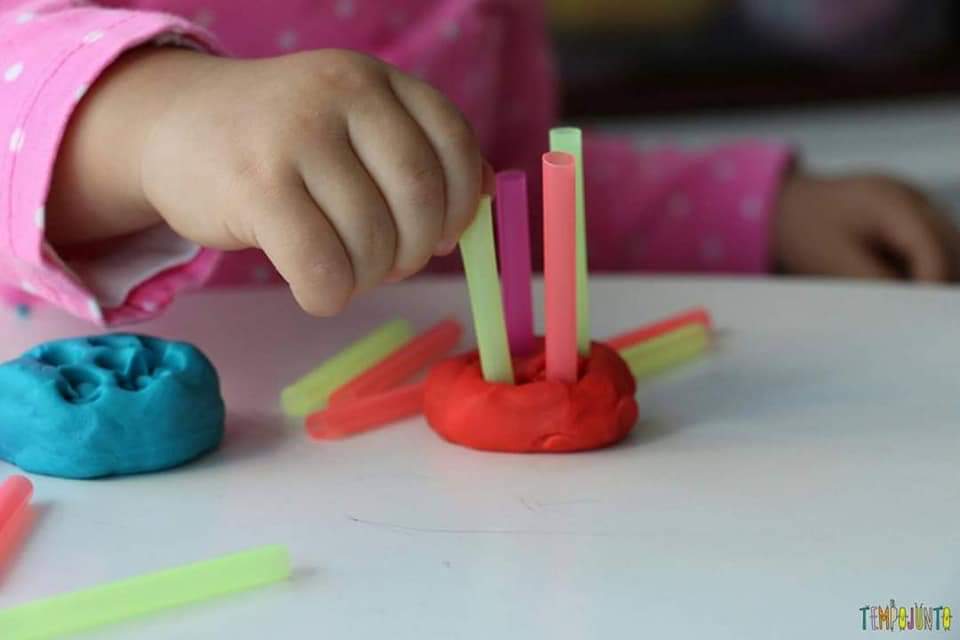 CILJ: Ovom igrom potičemo razvoj fine motorike šake i prstiju i kreativnost. ŠišanjePOTREBNI MATERIJAL:Škare, kolaž papir ili novinski papirOPIS AKTIVNOSTI: Škarama šišamo kosu raznim likovima koje nacrtamo po želji.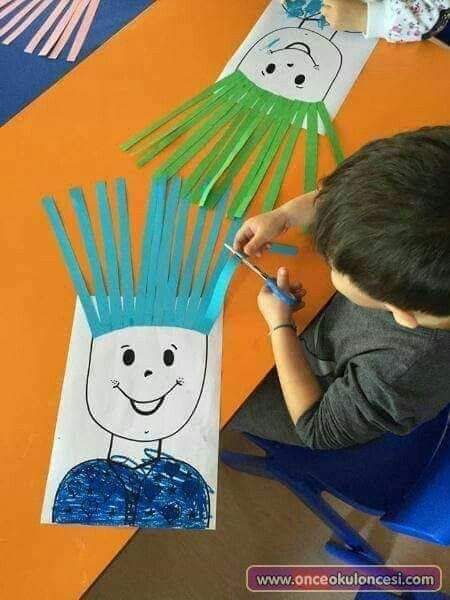 CILJ: Ovom igrom utječemo na razvoj fine motorike i preciznosti.